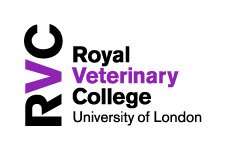 Application for approval of Social media account.Application reference number:If approved all nominated users must sign a copy of the social media policy to show that they have read and understood it.Any new accounts to be added to the list of approved social media accounts and will be added to a page on the RVC website.Signed by Line manager:Date:Review /Approval process and record on following pageName of applicantDepartmentNeed for Social media accountEnter name of Line manager who has been consulted and given verbal agreement to this application. Name of team member to manage account and be main point of contactDepartmentNames of  other team members who require access to the accounts (s)CommentsLINE MANAGER ACTIONLine Manager nameDate forwarded to Marketing ( name) for review and approvalMARKETING ACTIONMarketing nameApplication approved/not approved and date.CommentsDate forwarded to Senior Management member named below.Or Date application returned to team for query.CommentsSENIOR MANAGEMENT ACTIONSenior Manager approved/not approved Date returned to Marketing managerComments